= voormalig ambacht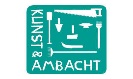      = openstelling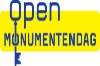 vml = voormaligNrAdres(vml) functie pandType MonumentOpenst.Activiteit1Bowlespark; naast 1AVml. gewelfkelder ‘brouwhuys’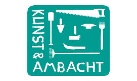 Rijks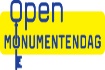 2Heerenstraat 41Eetcafé H41Vml. houtzagerij Geen monumentOptreden Sweet Potato(3 tot 5 uur)3Molenstraat 6 Café Loburg vml.smederijGemeentelijk4Molenstraat 8Vml. Latijnse SchoolRijksTentoonstelling5Molenstraat 7Vml. ziekenhuisGemeentelijk Muziek en Zang o.a. Iris de Koomen6Duivendaal 1 t/m 8 Gebouwen voormalige landbouwschoolGemeentelijk Rondleiding   Leo Klep (onder voorbehoud)7Niemeijerstraat 4VrijmetselaarslogeGemeentelijkOpen op zaterdag8Niemeijerstraat 6ArionGemeentelijkMuziek ‘Zingen Zien en horen’ (Hanny van Lankeren); Tentoonstelling MR-ontwerp (Erica Welling)9Dijkstraat 17 Vml. HoutzagerijGeenRondleiding Dick Bakker10Grebbedijk 4A; DijkstoelhuisRijks11Lawickse Allee 73AtelierGeenRondleiding beeldhouwer Toon Rijkers12Haarweg 12 Vml. Proefboerderij RijksPresentatie René Siemens; Viltdemon-stratie Marjel Neefjes13Haagsteeg 16Café Onder de LindenGemeentelijkRondleiding brouwerij Leo Saayer14ChurchillwegMouterij Geen15Harnjesweg 54AMolen de VlijtRijks16Arboretumlaan 21 MolensteenfabriekGemeentelijk17Gen. Foulkesweg 106WatertorenGemeentelijkRondleidingen18Hesselink van Suchtelenweg 6 Vml. Laboratorium LandmeetkundeGemeentelijk en Rijks19Gen. Foulkesweg 72;Schip van BlaauwVml. Laboratorium PlantenfysiologieRijksExpositie Arthur Perdijk20Gen. Foulkesweg 70Vml. Hoogleraarswoning Rijks21Nassauweg 20 WoonhuisRijksRondleiding door eigenaar dhr. van Diest22Gen. Foulkesweg 42A’t Venster             Vml. Rijks-HBSRijksDemonstraties (o.a. keramiek, muziek) en rondleidingen (13.30 en 15 u)23Wilhelminaweg 5Vml. Gymnastiek- en tekenlokaalRijks24Spijk 17 t/m 31Vml. LeerlooiershuisjesGemeentelijk25Aan de Rijn 5Steenfabriek Bovenste PolderRijksAteliers 